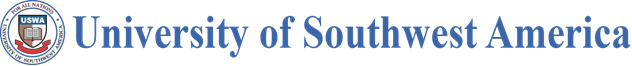                Faculty Committee Meeting MinutesDate: August 1, 2014 from 10:30pm – 12:00 pmLocation: University Conference Room 3Present: Dr. Sungwoo Kim, Hanbit Kim, Sungchan Han,                 Suyeon Jung All are voting members; a quorum was present. Written Agenda:USWA Structure & Organizational Chart Enrollment Status: Spring 2014 ~ Fall 2014Data ReportEnrollment DataReturning Students Enrollment New Students EnrollmentAfter Add/Drop Enrollment Student StatusAbsenceTransferWithdrawal & Drop-OutTerminatePast 1 years’ student enrollment and status analysisReview Enrollment DataReview Status DataAnalyze causes and reasonsAction plansFrom your perspective, list the problems and solutionsShare visions and future for the school.The meeting voted to adjourn at 12:00 pm. Upon approval at the next meeting, these minutes shall be signed below:______________________________Clerk: Suyeon Jung______________________________Chair: Dr. Sungwoo Kim